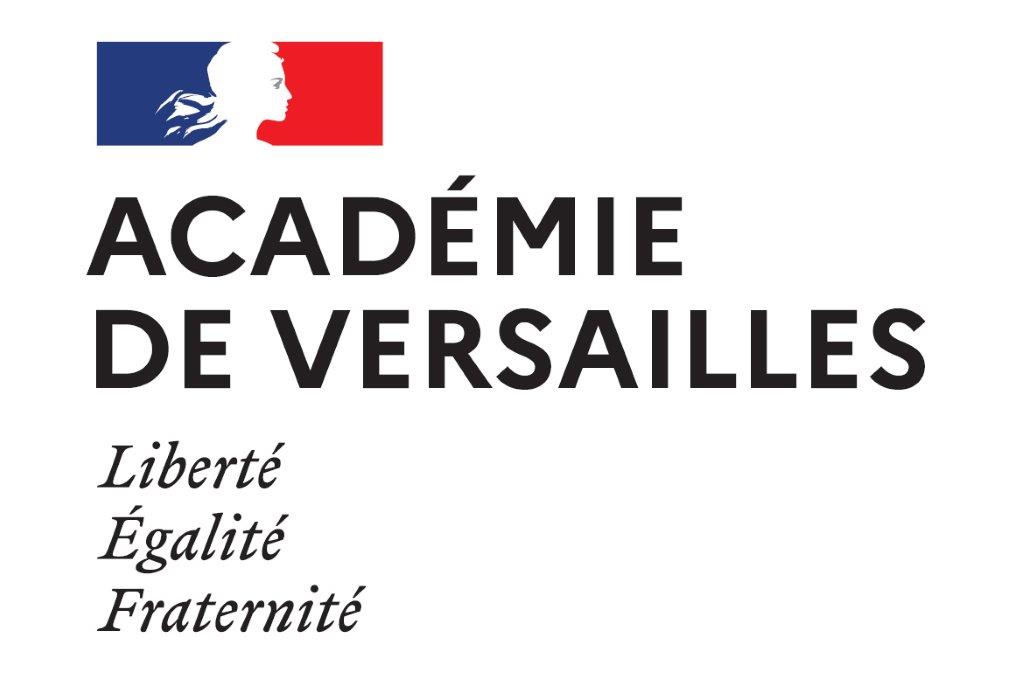 VOIE G                           OIE CHAMP   D’APPRENTISSAGE  5  - APSA : ______________________« Réaliser et orienter son activité physique pour développer ses ressources et s’entretenir »Principes d’évaluation : Situation de fin de séquence : notée sur 12 points, elle porte sur l'évaluation des attendus suivants :Construire et stabiliser une motricité spécifique pour être efficace dans le suivi d'un thème d'entrainement en cohérence avec un mobile personnel de développement.Mettre en lien des ressentis avec une charge de travail pour réguler cette charge de manière autonome.Évaluation au fil de la séquence : notée sur 8 points, elle porte sur l’évaluation de 2 AFLP retenus par l’enseignant parmi les 4 suivants :Mobiliser différentes méthodes d’entraînement, analyser ses ressentis pour fonder ses choix.Coopérer et assurer les rôles sociaux pour aider au progrès individuel dans des conditions de sécurité.S’engager avec une intensité ciblée et persévérer dans effort pour envisager des progrès.Intégrer des conseils d’entraînement, de diététique, d'hygiène de vie pour se construire un mode de vie sain et une pratique raisonnée.Modalités En fin de formation, le candidat choisit de répartir les 8 points entre les deux AFLP retenus avant la situation d’évaluation (avec un minimum de 2 points pour un AFLP). Trois choix sont possibles : 4-4 / 6-2 / 2-6. La répartition choisie doit être annoncée par l’élève au cours des premières séances de la séquence, avant la situation d’évaluation.Barème et notationLa situation d’évaluation en fin de séquence est noté sur 12 points : AFLP 1 : 7 pts	AFLP 2 : 5 ptsDeux AFLP sont retenus par l’enseignant parmi les AFLP 3, 4, 5 et 6 ; et sont notés sur 8 points. La répartition des 8 points est au choix des élèves avec les possibilités de répartition suivante : 4 pts / 4 pts ; 6 pts / 2 pts ; 2 pts / 6 pts.Ce choix est effectué à l’issue de la : (précisez le moment au sein de la séquence) ……………………………………………………………………………………………………………………………………………………………                       EVALUATION AU FIL DE LA SEQUENCE / 8PTS :Seulement 2 AFLP vont être retenus par l’enseignant parmi les AFLP 3 – 4 – 5 – 6ETABLISSEMENT :RNECOMMUNE :PEPS Responsable Certification :SITUATION D’EVALUATION FIN DE SEQUENCE / 12 PTSDescription de l’épreuve :ÉLÉMENTS ÀÉVALUER / 12 ptsREPÈRES D’ÉVALUATIONREPÈRES D’ÉVALUATIONREPÈRES D’ÉVALUATIONREPÈRES D’ÉVALUATIONÉLÉMENTS ÀÉVALUER / 12 ptsDEGRÉ 1DEGRÉ 2DEGRÉ 3DEGRÉ 4AFLP1Construire et stabiliser une motricité spécifique pour être efficace dans un thème d’entraînement en cohérence avec un mobile personnel de développementNote sur 7 points0 pt                                                       1 pt1,5 pt                                                  3 pts3,5 pts                                                5 pts5,5 pts                                                   7 ptsAFLP2Mettre en lien des ressentis avec une charge de travail pour réguler cette charge de manière autonomeNote sur 5 points0 pt                                                    0,5 pt1 pt                                                     2 pts2,5 pts                                                4 pts4,5 pts                                                   5 ptsEléments évaluésDEGRÉ 1DEGRÉ 2DEGRÉ 3DEGRÉ 4Choix AFLP parmi 3-4-5-6 Description par l’équipe du ou des éléments évalués Eléments évaluésDEGRÉ 1DEGRÉ 2DEGRÉ 3DEGRÉ 4Choix AFLP parmi 3-4-5-6Description par l’équipe du ou des éléments évalués Points choisis AFLP 3 - 4 - 5 - 6Degré 1Degré 2Degré 3Degré 42 pts0,511,524 pts12346 pts1,52,54,56